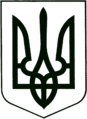 УКРАЇНА
МОГИЛІВ-ПОДІЛЬСЬКА МІСЬКА РАДА
ВІННИЦЬКОЇ ОБЛАСТІВИКОНАВЧИЙ КОМІТЕТ                                                           РІШЕННЯ №178Від 27.06.2022р.                                              м. Могилів-ПодільськийПро доцільність і намір передачі об’єкту нерухомого майнакомунальної власності в оренду та включення його до Переліку об’єктів оренди першого типу           Керуючись ст.ст. 29, 60 Закону України «Про місцеве самоврядування в Україні», Законом України «Про оренду державного та комунального майна», Порядком передачі в оренду державного та комунального майна, затвердженим постановою Кабінету Міністрів України від 03.06.2020р. №483, рішенням 45 сесії Могилів-Подільської міської ради 7 скликання від 19.03.2020 року №1055 «Про делегування повноважень щодо управління майном комунальної власності територіальної громади міста Могилева-Подільського», -виконком міської ради ВИРІШИВ:          1. Визначити за доцільне передати в оренду на аукціоні об’єкт нерухомого майна комунальної власності Могилів-Подільської міської територіальної громади Могилів-Подільського району Вінницької області – частину нежитлових приміщень площею 4,2 кв.м та 5,8 кв.м за адресою: Вінницька область, м. Могилів-Подільський, вулиця Полтавська, будинок 89/2.          2. Включити частину нежитлових приміщень площею 4,2 кв.м та 5,8 кв.м за адресою: Вінницька область, м. Могилів-Подільський, вулиця Полтавська, будинок 89/2 комунальної власності Могилів-Подільської міськоїтериторіальної громади Могилів-Подільського району Вінницької області доПереліку об’єктів першого типу, що передаються в оренду на аукціоні.          3. Вважати дане рішення погодженням уповноваженого органу управління рішення балансоутримувача про намір передачі майна в оренду.          4. Затвердити умови, на яких здійснюється оренда об’єкта:- орендар зобов’язаний самостійно укладати договори на наданнякомунальних послуг, електроенергії тощо та своєчасно і в повному обсязісамостійно розраховуватися за комунальні послуги, електроенергію (занаявністю);- орендар зобов’язаний проводити за власний рахунок поточний ремонтмайна. В разі здійснення поточного ремонту майна інформувати про цеорендодавця в письмовій формі. Утримувати майно в належному санітарномустані;- орендар зобов’язаний проводити поліпшення орендованого майна(капітальний ремонт, реконструкцію, перебудову) лише за згодоюорендодавця у відповідності до вимог чинного законодавства;- за власні кошти виконувати всі протипожежні заходи, визначені чиннимЗаконодавством;- орендар не має права надавати орендоване майно в суборенду без згодиорендодавця.          5. КНП «Могилів – Подільський міський Центр первинної медико – санітарної допомоги» Могилів – Подільської міської ради (Череватова Н.П.) надати дозвіл, як балансоутримувачу та орендодавцю зазначеного майна вносити інформацію до електронної торгової системи та здійснювати всі дії з передачі майна в оренду, передбачені чинним законодавством.          6. Контроль за виконанням даного рішення покласти на заступника міського голови з питань діяльності виконавчих органів Слободянюка М.В..        Міський голова                                                     Геннадій ГЛУХМАНЮК